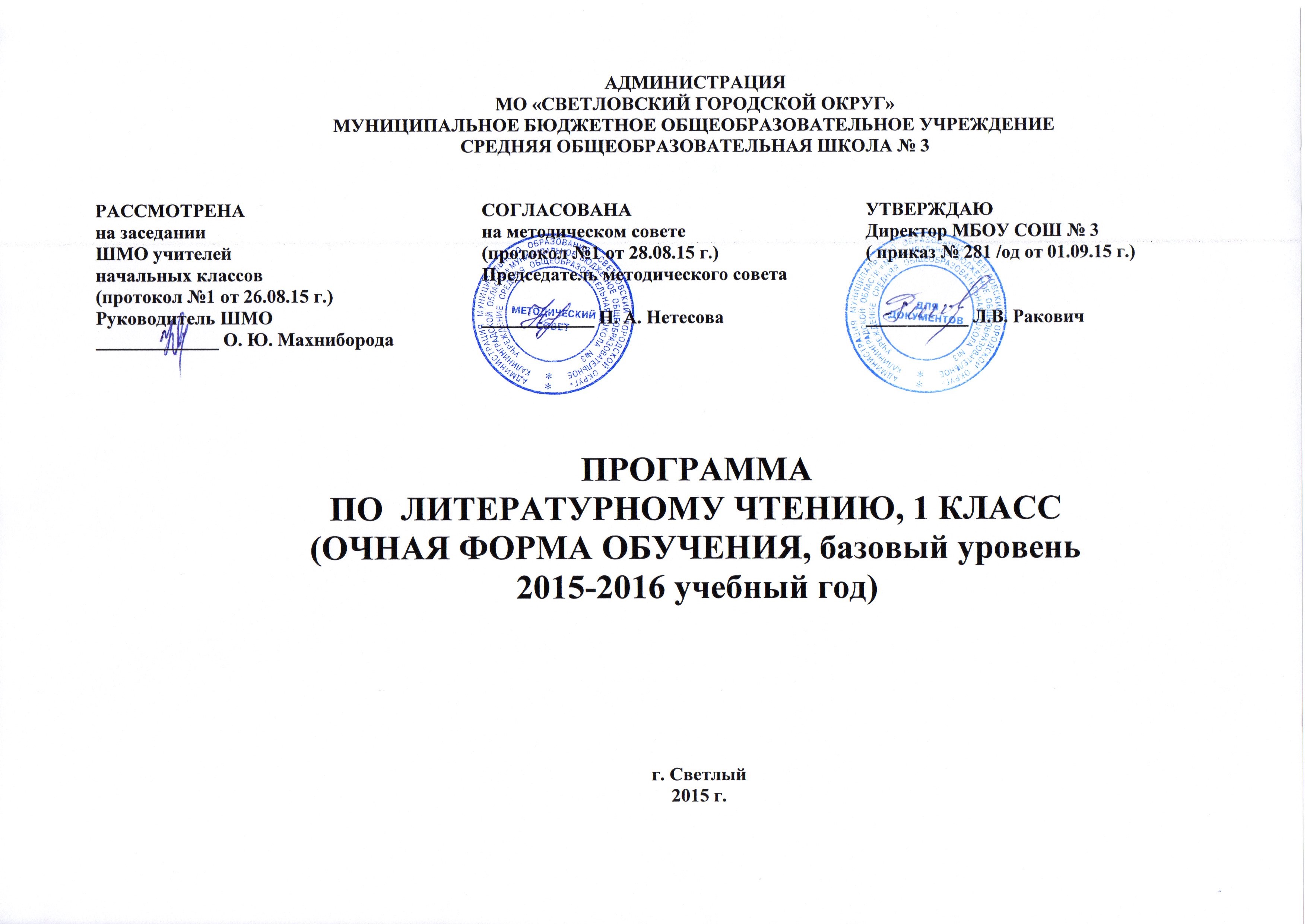 Рабочая программа по литературному чтениюПояснительная записка          Литературное чтение – один из основных предметов в системе подготовки младшего школьника. Наряду с русским языком он формирует функциональную грамотность, способствует общему развитию и воспитанию ребенка, успешность изучения курса литературного чтения обеспечивает результативность обучения по другим предметам начальной школы.Рабочая программа составлена на основе Примерной программы, программы «Литературное чтение» авт.Л. Ф. Климаноой, В. Г. Горецкого, Л. А. Виноградской и в соответствии с требованиями ФГОС начального общего образования второго поколения. Она разработана в целях конкретизации содержания образовательного стандарта по данной образовательной области с учетом межпредметных и внутрипредметных связей, логики учебного процесса по литературному чтению, возрастных особенностей первоклассников.  Программа и материал УМК рассчитаны на 40 часов в год, 4 часа в неделю.                              	 Литература является одним из самых мощных средств приобщения детей к общечеловеческим ценностям, формирования их мировоззрения. Отсюда следует ведущая роль уроков чтения в системе начального обучения.	Главной задачей является формирование у детей полноценного навыка чтения, без которого будет затруднено обучение по всем другим предметам, умения вчитываться в текст и извлекать из него необходимую информацию, интереса к книге и художественному произведению как искусству слова.	Эта задача успешно решается в процессе общения с художественной литературой, которая, как и всякое искусство, полифункциональная: она пробуждает эстетические чувства, ставит перед человеком нравственно-мировоззренческие вопросы и расширяет познавательные горизонты читателя. Все эти аспекты литературного произведения должны найти место на уроках литературного чтения.	Курс «Литературное чтение» ставит следующие задачи:целенаправленное формирование коммуникативно-речевых умений и навыка чтения как общеучебного умения;свободное чтение и самостоятельное извлечение смысловой информации из прочитанного текста;приобщение ребёнка к литературе как искусству слова;формировать уважительное отношение младших школьников к книге как важнейшей культурно-исторической ценности;обеспечить младшим школьникам понимание художественных произведений;научить практически различать художественные и научно-познавательные литературные произведения, по-другому отражающие мир;развивать интерес к литературному творчеству;духовно-нравственное совершенствование личности, формирование позитивного мировосприятия и расширение познавательных возможностей младших школьников.Общие принципы, реализующие указанные цели: принцип художественно-эстетический, позволяющий изучать произведение как искусство слова и формировать эстетическое отношение к произведениям искусства и окружающему миру;принцип системности, обеспечивающий изучение произведения во всей его полноте, во взаимосвязи художественно-эстетических, духовно-нравственных и познавательно-мировоззренческих ценностей литературного произведения, в единстве его художественной формы и содержания;принцип коммуникативности, реализующий диалоговую форму урока и построение системы разбора произведения как общение вдумчивого читателя с автором произведения и его героями;принцип введения элементов драматургии для всестороннего анализа произведения;принцип дидактической целесообразности, позволяющий сочетать многоаспектный анализ текста с развитием интенсивного навыка чтения;культурно-исторический принцип;принцип взаимосвязи семьи и школы, возрождающий русскую традицию семейного чтения.          Учебник «Литературное чтение» для 1 класса включает семь основных разделов, которые выстроены по жанровому, художественно-эстетическому и познавательному принципам.Часть 1«Книги – мои друзья».Внутрипредметный модуль «Развитие речи»:Кто говорит молча?Внутрпредметный модуль «Литературное слушание»:Мои любимые писатели.Произведения К. Ушинского.«Радуга – дуга» (произведения малых фольклорных жанров).«Здравствуй, сказка!» (включает народные и авторские сказки, данные для сопоставления, сравнения).Внутрпредметный модуль «Литературное слушание»:Русская народная сказка «Волк и семеро козлят»Часть 2«Люблю всё живое».Внутрипредметный модуль «Развитие речи»:Составление рассказа по серии картинок.«Хорошие соседи, счастливые друзья».Внутрпредметный модуль «Литературное слушание»:Произведения Э. Мошковской.«Край родной, навек любимый».Внутрипредметный модуль «Развитие речи»:Составление сказки.«Сто фантазий».Рефлексивная фаза учебного года.Внутрипредметный модуль «Развитие речи»:Рефлексивное сочинение.            Разделы имеют художественно-эстетическую, духовно-нравственную направленность, последний («Сто фантазий») нацелен главным образом на развитие воображения и творческих литературных способностей учащихся.Разделы включают в себя произведения современных писателей, содержание которых близко жизненному опыту младших школьников и интересно им, а также произведения народнопоэтического творчества и классиков отечественной литературы. В 1 классе знакомство с зарубежной литературой ограничивается фольклорными произведениями.           Программа по литературному чтению формирует у младших школьников (на доступном им уровне) представление о значимости художественных произведений в жизни человека. Учащиеся постепенно начинают понимать, что цель общения с писателем или художником не сводится к получению познавательной информации. Каждый автор стремится не только что-то сообщать читателю или поучать его, но и «беседовать» с ним, завязав воображаемый диалог, чтобы обогатить читателя своими эстетическими переживаниями, открытиями, приобщить его к своим убеждениям и нравственным ценностям. В этом состоит одна из важнейших воспитательных задач уроков литературного чтения.          В целом программа «Литературное чтение» обеспечивает развитие коммуникативно-речевых навыков и умений, помогает ввести детей в мир художественной литературы, способствует воспитанию читательской культуры. Культура читателя не сводится к умению бережно обращаться с книгой. Она проявляется в умении глубоко проникать в смысл читаемого, в умении выбрать достойную книгу для чтения и в желании постоянно читать художественную литературу. Культура чтения сказывается на всем духовно-нравственном и эстетическом развитии личности младшего школьника.Круг детского чтения. Тематика1. Жанровый блок. Знакомство детей с жанром сказки (русские народные сказки, сказки народов России). Загадки, пословицы, потешки, небылицы.2. Тематический блок. Темы, посвященные семье и детям, их взаимоотношениям, общению с природой и миром животных. Учащиеся перечитывают произведения классиков детской литературы (К. Чуковский, С. Михалков, С. Маршак, А. Барто, Н. Носов).Тематический блок включает юмористические стихи, рассказы, сказки, а также научно-познавательные тексты.Коммуникативно-речевые умения и навыки при работе с текстом произведения1. Развитие навыка чтения:способ чтения: плавное, неторопливое чтение целыми словами с элементами слогового чтения многосложных и трудных слов;качества навыка чтения, обеспечивающие взаимосвязь чтения и понимания прочитанного: сознательное, правильное чтение слов, предложений, небольших текстов без пропусков и перестановок букв в словах. Чтение в темпе 30—40 слов в минуту.2. Формирование речевых умений при работе с текстом произведения:полные ответы на вопросы по содержанию текста;нахождение в тексте предложений, подтверждающих устное высказывание (мнение) ребенка;пересказ знакомой сказки без пропусков и повторов частей текста;воспроизведение содержания небольшого рассказа с опорой на иллюстрации или вопросы;формирование умения сосредоточиться на чтении текста.3. Воспитание культуры речи и чтения:формирование умения слушать собеседника;развитие звуковой культуры речи: умение громко, четко, орфоэпически правильно произносить слова в устной речи и при чтении;развитие умения делать паузу в конце предложения, соблюдая интонацию различных типов предложения;развитие грамматически правильной речи, ее эмоциональности и содержательности;воспитание доброжелательного отношения и внимания к собеседнику — сверстнику и взрослому;увеличение «поля» чтения: от чтения односложных слов к чтению двусложных слов при выполнении упражнения на целостное восприятие слов.Опыт эстетического восприятия и понимания художественных произведений. Его обогащение на основе знакомства с произведениями разных видов искусства и наблюдений за окружающим миром1. Расширение опыта эстетического восприятия мира на основе наблюдений, использования произведений живописи и музыки:формирование способности воспринимать красоту весенней природы; умение выразить свое отношение к ней. Отражение весеннего настроения в произведениях художников и музыкантов;наблюдение за поведением и движениями животных, умение передать свои впечатления в устной речи и через рисунок;сравнение художественных текстов о весне с произведениями живописцев.2. Слушание художественных произведений:слушание сказок, стихотворений и рассказов в исполнении мастеров художественного слова. Побуждение к обмену впечатлениями от услышанного;слушание и заучивание наизусть небольших стихотворений о весне, детях, животных.3. Перечитывание художественного произведения и его анализ:высказывание собственного мнения о прочитанном, умение эмоционально откликаться на прочитанное;соотнесение содержания произведения с иллюстрациями к нему;нахождение в художественном произведении отрывков, созвучных иллюстрациям;воспитание внимательного отношения к авторскому слову в художественном тексте;наблюдение за языком художественного произведения (с помощью учителя); нахождение слов, помогающих ярко и точно изобразить природу;понимание значения слов и выражений исходя из контекста; сопоставление синонимов;умение назвать героев (действующих лиц) произведения; найти в тексте слова, характеризующих их.4. Опыт творческой деятельности. Практическое знакомство с литературными жанрами и терминами:воспроизведение диалоговых сцен из прочитанных произведений;сравнение сказок разных авторов с одним и тем же сюжетом;придумывание своего варианта развития сюжета сказки (с помощью вопросов учителя);умение различать сказку, рассказ и стихотворение (на практическом уровне).Основные требования к знаниям, умениям и навыкам учащихсяУчащиеся должны знать:наизусть 3—4 стихотворных произведения классиков русской литературы;автора и заглавие 3—4 прочитанных книг;имена и фамилии 3—4 писателей, произведения которых читали в классе.Учащиеся должны уметь: читать небольшой текст плавно целыми словами с элементами послогового чтения; читать текст в темпе не менее 30 слов в минуту; соблюдать паузы, отделяющие одно предложение от другого; отвечать на вопросы к прочитанному тексту;воспроизводить содержание эпизода или ситуацию из текста с опорой на вопросы и иллюстрации к нему;высказать свое отношение к прочитанному.Критерии и нормы оценки знаний обучающихсяОсобенности организации контроля по литературному чтениюВ начальной школе проверяются следующие умения и навыки, связанные с читательской деятельностью: навык осознанного чтения в определенном темпе (вслух и «про себя»); умения выразительно читать и пересказывать текст, учить наизусть стихотворение, прозаическое произведение.При проверке умения пересказывать текст произведения особое внимание уделяется правильности передачи основного содержания текста, последовательности и полноте развития сюжета, выразительности при характеристике образов.Кроме техники чтения учитель контролирует и собственно читательскую деятельность школьника: умение ориентироваться в книге, знание литературных произведений, их жанров и особенностей, знание имен детских писателей и поэтов и их жанровые приоритеты (писал сказки, стихи о природе и т.п.).Текущий контроль по чтению проходит на каждом уроке в виде индивидуального или фронтального устного опроса: чтение текста, пересказ содержания произведения (полно, кратко, выборочно), выразительное чтение наизусть или с листа. Осуществляется на материале изучаемых программных произведений в основном в устной форме. Возможны и письменные работы - небольшие по объему (ответы на вопросы, описание героя или события), а также самостоятельные работы с книгой, иллюстрациями и оглавлением. Целесообразно для этого использовать и тестовые задания типа «закончи предложение», «найди правильный ответ», «найди ошибку» и т.п.Тематический контроль проводится после изучения определенной темы и может проходить как в устной, так и в письменной форме. Письменная работа также может быть проведена в виде тестовых заданий, построенных с учетом предмета чтения.Итоговый контроль по проверке чтения вслух проводится индивидуально. Для проверки подбираются доступные по лексике и содержанию незнакомые тексты. При выборе текста осуществляется подсчет количества слов (слово «средней» длины равно 6 знакам, к знакам относят как букву, так и пробел между словами). Для проверки понимания текста учитель задает после чтения вопросы. Проверка навыка чтения «про себя» проводится фронтально или группами. Для проверки учитель заготавливает индивидуальные карточки, которые получает каждый ученик. Задания на карточках могут быть общими, а могут быть дифференцированными. Для учета результатов проверки навыка чтения учитель пользуется соответствующей схемой.        Классификация ошибок и недочетов, влияющих на снижение оценкиОшибки:искажения читаемых слов (замена, перестановка, пропуски или добавления букв, слогов, слов);неправильная постановка ударений (более 2);чтение всего текста без смысловых пауз, нарушение темпа и четкости произношения слов при чтении вслух;непонимание общего смысла прочитанного текста за установленное время чтения;неправильные ответы на вопросы по содержанию текста;неумение выделить основную мысль прочитанного; неумение найти в тексте слова и выражения, подтверждающие понимание основного содержания прочитанного;нарушение при пересказе последовательности событий в произведении;нетвердое знание наизусть подготовленного текста;монотонность чтения, отсутствие средств выразительности.Недочеты:не более двух неправильных ударений;отдельные нарушения смысловых пауз, темпа и четкости произношения слов при чтении вслух;осознание прочитанного текста за время, немного превышающее установленное;неточности при формулировке основной мысли произведения;нецелесообразность использования средств выразительности,  недостаточная  выразительность при передаче характера персонажа.Характеристика словесной оценки (оценочное суждение) Словесная оценка есть краткая характеристика результатов учебного труда школьников. Эта форма оценочного суждения позволяет раскрыть перед учеником динамику результатов его учебной деятельности, проанализировать его возможности и прилежание. Особенностью словесной оценки являются ее содержательность, анализ работы школьника, четкая фиксация успешных результатов и раскрытие причин неудач. Причем эти причины не должны касаться личностных характеристик учащегося.Оценочное суждение сопровождает любую отметку в качестве заключения по существу работы, раскрывающего как положительные, так и отрицательные ее стороны, а также пути устранения недочетов и ошибок.Сокращения, принятые в планировании: Стр. – страницаВн/м – внутри предметный модуль     Даты проведения уроков могут быть изменены при условии непредвиденных обстоятельств (болезнь учителя, курсовая переподготовка, болезнь учащихся, карантин, стихийные бедствия, форс мажорные обстоятельства). Тематическое планированиеКалендарно-тематическое планирование  по  литературному чтению  (44 часа)КлассЛичностные УУДРегулятивные УУД Познавательные УУДКоммуникативные УУД1 класс1. Ценить и принимать следующие базовые ценности:  «добро», «терпение», «родина», «природа», «семья».2. Уважать к своей семье, к своим родственникам, любовь к родителям. 3. Освоить  роли  ученика; формирование интереса (мотивации) к учению.4. Оценивать  жизненные ситуаций  и поступки героев художественных текстов с точки зрения общечеловеческих норм.1. Организовывать свое рабочее место под руководством учителя. 2. Определять цель выполнения заданий на уроке, во внеурочной деятельности, в жизненных ситуациях под руководством учителя. 3. Определять план выполнения заданий на уроках, внеурочной деятельности, жизненных ситуациях под руководством учителя.4. Использовать в своей деятельности простейшие приборы: линейку, треугольник и т.д.1. Ориентироваться в учебнике: определять умения, которые будут сформированы на основе изучения данного раздела. 2. Отвечать на простые вопросы учителя, находить нужную информацию в учебнике.3. Сравнивать предметы, объекты: находить общее и различие.4. Группировать предметы, объекты на основе существенных признаков.5. Подробно пересказывать прочитанное или прослушанное; определять тему. 1. Участвовать в диалоге на уроке и в жизненных ситуациях.2. Отвечать на вопросы учителя, товарищей по классу. 2. Соблюдать простейшие нормы речевого этикета: здороваться, прощаться, благодарить.3. Слушать и понимать речь других.4. Участвовать  в паре. ПредметЛитературное чтениеКласс1 а,б УчительРоманенкова Галина Николаевна, Махниборода Оксана ЮрьевнаКоличество часов в год44 часаИз них:количество часов в неделю4ПрограммаДля общеобразовательных учреждений базовый уровень), авторы программ: Л. Ф. Климанова, В. Г. Горецкий, Л. А. Виноградская, 2011 г.Учебный комплекс для учащихся:Учебный комплекс для учащихся:УчебникАвторы: Л. Ф. Климанова, В. Г. Горецкий, Л. А. Виноградская. «Литературное чтение» в 2 частях. 1 класс. Издательство «Просвещение». – М.: Просвещение, 2011 г.Дополнительная литератураЛ. Ф. Климанова, Т. Ю. Коти: творческая тетрадь «Литературное чтение». 1 класс. Издательство «Просвещение». – М.: Просвещение, 2014 г. Л. Ф. Климанова: рабочая тетрадь по развитию речи «Волшебная сила слов». 1 класс. Издательство «Просвещение». – М.: Просвещение, 2012 г.Л. Ф. Климанова, М. В. Бойкина: методические рекомендации «Литературное чтение». 1 класс. Издательство «Просвещение». – М.: Просвещение, 2012 г.Электронные источники информацииhttp://ww. math.ruhttp:www.rus.1september.ruwww.openwordid/schooiwww.it – n.ruwww.akademkniga.ruwww.it – n.ruНормативные документызакон «Об образовании»Нормативные документыприказ Минобразования России от 05.03.2004 г. № 1089 «Об утверждении федерального компонента государственных образовательных стандартов начального общего, основного общегоНормативные документыписьмо Минобразования России от 20.02.2004 г. № 03-51-10/14-03 «О введении федерального компонента государственных образовательных стандартов начального общего, основного общего и  среднего (полного) общего образования»Нормативные документыПриказ Минобразования России от 09.03.2004 г. № 1312 «Об утверждении федерального базисного учебного плана и примерных учебных планов для общеобразовательных учрежденийНормативные документыПисьмо Минобразования России от 07.07.2005 г. «О примерных программах по учебным предметам федерального базисного учебного плана»Нормативные документыФедеральный компонент государственного стандарта общего образованияНормативные документыПримерные программы по учебным предметам федерального базисного учебного плана№ п/пСодержание Кол – вочасовв том числев том числеДата№ п/пСодержание Кол – вочасовобразовательныймодульобразовательныймодульДата1.Книги мои друзья.8 часа«Развитие речи»(1 час)«Литературное слушание»(2 час)2.Радуга-дуга5 часа«Развитие речи»(1 час)-3.Здравствуй, сказка!часов-«Литературное слушание»(1 час)4.Люблю всё живое.часов«Развитие речи»(1 час)-5.Хорошие соседи, счастливые друзья.5 часов«Литературное слушание»(1часа)6.Край родной, навек любимый.5 часовРазвитие речи»(1час)-7.Сто фантазий2 час--8.Рефлексивная фаза учебного года6 часовРазвитие речи»(1час)-№№ п/пТема (содержание)Количество часовКонтрольные мероприятия:Контрольные мероприятия:Контрольные мероприятия:Дата№№ п/пТема (содержание)Количество часовКонтрольные работыЛабораторные работыПрактические работыДатаКниги мои друзья.8 ч.---Радуга-дуга5 ч.---Здравствуй, сказка!6 ч.---Люблю всё живое.7 ч.---Хорошие соседи, счастливые друзья.5 ч.---Край родной, навек любимый.5 ч.---Сто фантазий2 ч.-Рефлексивная фаза учебного года6 ч.Проверка техники чтения --     № урокаТема урокаТема урокаТип урокаОсновные виды учебной деятельностиОсновные виды учебной деятельностиФорма работыПланируемые результатыПланируемые результатыВозможные виды деятельности учащихсяУчебные пособияДата     № урокаТема урокаТема урокаТип урокаПредметные Личностные Метапредметные Форма работыПланируемые результатыПланируемые результатыВозможные виды деятельности учащихсяУчебные пособияДатаРаздел 1. Книги - мои друзья (8 ч)Раздел 1. Книги - мои друзья (8 ч)Раздел 1. Книги - мои друзья (8 ч)Раздел 1. Книги - мои друзья (8 ч)Раздел 1. Книги - мои друзья (8 ч)1Знакомство с учебником «Литературное чтение». Знакомство с учебником «Литературное чтение». Урок открытия новых знаний.ИКТСистема условных обозначений.Содержание учебника. Обращение авторов учебникаПознавательные: общеучебные - осознанное и произвольное построение речевого высказывания в устной форме при формулировании ответов на вопросы; логические - совершенствование мыслительных операций анализа, синтеза.  Регулятивные: принимать и сохранять учебную задачу; планировать действия согласно поставленной задаче. Коммуникативные: уметь: формулировать собственное мнение и позицию. Личностные: высказывают свою точку зрения и уважают мнение собеседникаИндивидуальная - рассматривание и чтение условных обозначений; рассматривание обложки, титула, содержания учебника; выполнение упражнений на нахождение нужной главы в содержании учебника, условных обозначений, по ориентировке в учебнике. Иметь представление о книге; умение читать плавно, неторопливо, целыми словами; умение вникать в смысл читаемого.Иметь представление о книге; умение читать плавно, неторопливо, целыми словами; умение вникать в смысл читаемого.Знакомство с учебником; с авторами; условными обозначениями; чтение обращения; рассматривание иллюстраций; чтение произведений, обсуждение.Работа в парах.Стр. 2 - 3,92-93 2Книги -мои друзьяУрок открытия нового знанияИКТУрок открытия нового знанияИКТКнига, писатель.читатель.Способы передачи информации: жесты, рисунки, книги,компьютер. Обложка, автор, каталог. С. Маршак «Новому читателю». Способ чтения: чтение целыми словами. Читая книгу, мы ведем разговор с писателем и героями его произведенийПознавательные: общеучебные - осознанное и произвольное построение речевого высказывания в устной форме при формулировании ответов на вопросы; логические - совершенствование мыслительных операций анализа, синтеза.  Регулятивные: принимать и сохранять учебную задачу; планировать действия согласно поставленной задаче. Коммуникативные: уметь: формулировать собственное мнение и позицию. Личностные: высказывают свою точку зрения и уважают мнение собеседникаИндивидуальная - Работа в паре - чтение диалогагероев учебника Ани и Вани.Фронтальная — ответы на вопросы; объяснение значений слов книга, писатель, читатель; чтение стихотворения С. Маршака «Новому читателю»; участие в конкурсе юных читателей; объяснение смысла высказывания: «Читая книгу, мы ведем разговор с писателем и героями его произведений», слов обложка, автор, каталогИметь представление о книге; умение читать плавно, неторопливо, целыми словами; умение вникать в смысл читаемого.Чтение 	 стихотворения С. Маршака целыми словами.  Чтение 	 стихотворения С. Маршака целыми словами.  Стр. 4-73Как хорошоуметь читать. Вн/м «Развитие речи». Кто говорит молча?Урок открытия нового знанияУрок открытия нового знанияКнига в жизни современного человека.Кто говорит молча?Загадки, пословицы о книге.Культура обращения с книгойПознавательные: общеучебные осознанное и произвольное построение речевого высказывания в устной форме при формулировании ответов на вопросы; логические –построение рассуждений но обозначенной проблеме; постановка и решение проблем — самостоятельный поиск и создание способов решения проблем творческого характера.Регулятивные: принимать и сохранять учебную задачу; планировать действия согласно поставленной задаче; адекватно воспринимать оценку учителя или товарища; контролировать свои действия по точному и оперативному ориентированию в учебнике. Коммуникативные: уметь: формулировать собственное мнение и позицию.Индивидуальная - чтение (по памяти) стихотворения В. Берестова «Как хорошо уметь читать».Фронтальная — ответы на вопросы; объяснение смысла загадки: Кто говорит молча?; чтение высказывания К. Ушинского, текста. Работа в паре – чтение загадок, пословиц, диалога героев учебника Ани и Вани.Иметь представление о книге; умение читать плавно, неторопливо, целыми словами; умение вникать в смысл читаемого.1. Составление собственных загадок о книге.3. Чтениепроизведения,прослушанного на урокевнеклассногочтения.1. Составление собственных загадок о книге.3. Чтениепроизведения,прослушанного на урокевнеклассногочтения.Стр. 8-94Возникновение письменности. Первичное представление знанийПервичное представление знанийКнига в жизни современного человека.Возникновениеписьменности(на образно-иллюст-ративной основе). Предметное письмо.Узелковое письмо. Наскальные рисунки. Иероглифы.Кто говорит молча?Загадки, пословицы о книге.Культура обращения с книгойБиблиотека.Тематическийуказатель привыборе книг.С. Михалков.«Как бы жилимы без книг?»Способ чтения:чтение целыми словамиПознавательные: общеучебные - осознанное и произвольное построение речевого высказывания в устной форме при формулировании ответов на вопросы; логические - построение рассуждений но обозначенной проблеме; постановка и решение проблем — самостоятельный поиск и создание способов решения проблем творческого характера.Регулятивные: принимать и сохранять учебную задачу; планировать действия согласно поставленной задаче; адекватно воспринимать оценку учителя или товарища; контролировать свои действия по точному и оперативному ориентированию в учебнике.Коммуникативные: уметь: формулировать собственное мнение и позицию; участвовать в коллективном обсуждении проблем; продуктивно взаимодействовать со сверстникамиИндивидуальная - чтение (наизусть) стихотворения С. Маршака«Новому читателю»; рассматривание изобразительных знаков – иероглифов. Фронтальная — ответы на вопросы; объяснение смысла загадки: Коллективная - обсуждение проблемы «Культура чтения, культура обращения с книгой».Фронтальная - слушание, чтение (5—7 минут), рассматривание иллюстраций к юмористическим произведениям: Б. Заходер «Гимнастика для головастика», «Жил-был филин»; А. Барто «Лидочка», «Я выросла», «Алеша», «Дом переехал», «Игрушки»; А. Прокофьев «Как на горке, на горе...» (по выбору учителя)Иметь представление о возникновении письменности; умение общатьсяУмение работать с иллюстрациям и; получать необходимую информацию; умение читать тексты в разном темпе.Иметь представление о возникновении письменности; умение общатьсяУмение работать с иллюстрациям и; получать необходимую информацию; умение читать тексты в разном темпе.1. Сочинение письма с помощью знаков-рисунков на темы: «Я люблю читать книги», «Я люблю играть в футбол» (по выбору).2. Чтениепроизведения,прослушанного на урокевнеклассногочтения.3. Нахождение в домашней библиотеке книг, таких же по жанру, как в те-ме по внеклассному чтениюСтр. 10-115Как бы жили мы без книг?Вн/м «Литературное слушание». Мои любимые писателиУрок открытия нового знанияУрок открытия нового знанияКнига в жизни современного человека.Возникновениеписьменности(на образно-иллюст-ративной основе). Предметное письмо.Узелковое письмо. Наскальные рисунки. Иероглифы.Кто говорит молча?Загадки, пословицы о книге.Культура обращения с книгойБиблиотека.Тематическийуказатель привыборе книг.С. Михалков.«Как бы жилимы без книг?»Способ чтения:чтение целыми словамиПознавательные: общеучебные - осознанное и произвольное построение речевого высказывания в устной форме при формулировании ответов на вопросы; логические - построение рассуждений но обозначенной проблеме; постановка и решение проблем — самостоятельный поиск и создание способов решения проблем творческого характера.Регулятивные: принимать и сохранять учебную задачу; планировать действия согласно поставленной задаче; адекватно воспринимать оценку учителя или товарища; контролировать свои действия по точному и оперативному ориентированию в учебнике.Коммуникативные: уметь: формулировать собственное мнение и позицию; участвовать в коллективном обсуждении проблем; продуктивно взаимодействовать со сверстникамиИндивидуальная - чтение (наизусть) стихотворения С. Маршака«Новому читателю»; рассматривание изобразительных знаков – иероглифов. Фронтальная — ответы на вопросы; объяснение смысла загадки: Коллективная - обсуждение проблемы «Культура чтения, культура обращения с книгой».Фронтальная - слушание, чтение (5—7 минут), рассматривание иллюстраций к юмористическим произведениям: Б. Заходер «Гимнастика для головастика», «Жил-был филин»; А. Барто «Лидочка», «Я выросла», «Алеша», «Дом переехал», «Игрушки»; А. Прокофьев «Как на горке, на горе...» (по выбору учителя)Иметь представление о возникновении письменности; умение общатьсяУмение работать с иллюстрациям и; получать необходимую информацию; умение читать тексты в разном темпе.Иметь представление о возникновении письменности; умение общатьсяУмение работать с иллюстрациям и; получать необходимую информацию; умение читать тексты в разном темпе.Рассматривание выставки книг; чтение выбранных книг; чтение произведений А. Барто «Лидочка», «Я выросла», «Алеша», «Дом переехал», «Игрушки».Стр. 13-146А. С. Пушкин-великий русский писатель.Урок открытия нового знанияУрок открытия нового знанияА. С. Пушкин -великий русскийписатель.Пушкинскийстиль письма.А. Пушкин«У лукоморьядуб зеленый...» (вступление к поэме «Руслан и Людмила»). Лукоморье, долПознавательные: общеучебные —осознанное и произвольное построение речевого высказывания в устной форме при формулировании ответов на вопросы; совершенствование уровня читательской компетентности; овладение техникой чтения, приемами понимания прочитанного.Регулятивные: принимать и сохранять учебную задачу; планировать действия согласно поставленной задаче; адекватно воспринимать оценку учителя или товарища; контролировать свои действия но точному и оперативному ориентированию в учебнике.Коммуникативные: уметь: формулировать собственное мнение и позицию; участвовать в коллективном обсуждении проблем.Личностные: осознают значимость чтения; проявляют эмоциональную отзывчивость на прочитанноеФронтальная — ответы на вопросы; рассматривание выставкикниг: стихи, сказки А. Пушкина; чтение стихов А. Пушкина; объяснение значения слов лукоморье.дол; выборочное чтение, соотнесение иллюстраций и строк из по-эмы.Индивидуальная - чтение отрывков из сказок А. Пушкина. Коллективная - обмен впечатлениями но прочитанному отрывку из поэмы А. Пушкина «Руслан и Людмила», мнениями по вопросам: почему имя А. Пушкина внесено в раздел «Мои любимые писатели»? Почему произведения А. Пушкина любимы многими людьми?	Знать 	об А. С. Пушкине; умение читать произведения А. С. Пушкина.	Знать 	об А. С. Пушкине; умение читать произведения А. С. Пушкина.Выставка книг А. Пушкина; слово об А. Пушкине; выразительное чтение отрывка; анализ; чтение детьми; словесное рисование отрывка.Стр. 20-217СказкиК. Чуковского Закрепление первичных знанийЗакрепление первичных знанийК. Чуковский«Айболит».Жанровое своеобразие произведения К. Чуковского «Ай-болит».Качества хорошего чтецаПознавательные: общеучебные - осознанное и произвольное построение речевого высказывания в устной форме при формулировании ответов на вопросы;совершенствование уровня читательской компетентности; овладение техникой чтения, приемами понимания прочитанного; постановки и решение проблем — самостоятельный поиск и создание способов решения проблем творческого характера.Регулятивные: принимать и сохранять учебную задачу; планировать действия согласно поставленной задаче; адекватно воспринимать оценку учителя или товарища; контролировать свои действия по точному и оперативному ориентированию в учебнике.Коммуникативные: уметь: формулировать собст-венное мнение и позицию; участвовать в коллективном обсуждении проблем; продуктивно взаимодействовать со сверстниками.Личностные: осознают значимость чтения; проявляют эмоциональную отзывчивость на прочитанноеФронтальная — рассматриваниевыставки книг К. Чуковского; ответы на вопросы.Индивидуальная - чтение (наизусть) отрывков из известных сказок К. Чуковского.Групповая - инсценирование сказки К. Чуковского «Айболит» (распределение ролей; исполнительские задачи: выразить голосом тревогу, заботу, удивление, радость; определение интона-ции, с которой надо произносить слова Айболита, зверят). Коллективная - обсуждение и характеристика качеств хорошего чтеца; выбор лучшего чтеца (артиста, исполни геля) сказки К. ЧуковскогоЗнать произведения К.Чуковского; умение инсценировать; выделять слова автора и действующих лиц.Знать произведения К.Чуковского; умение инсценировать; выделять слова автора и действующих лиц.Рассматривание выставки книг; беседа 	по произведениям К. подготовка 	к инсценированию; чтение отрывка сказки; анализ; выразительное чтение по ролям; выбор лучшего чтеца; обсуждение и характеристика качеств хорошего чтеца; рекомендации для чтения стихов и сказок К. Чуковского.Стр. 24-268Обобщение по разделу. Вн/м «Литературное слушание». Произведения К. Ушинского. Освоение новых знаний.Освоение новых знаний.К. Ушинский«Худо тому, ктодобра не делаетникому».Нравственныепонятия: добро.зависть, злость,ложь, милосердие.В. Осеева «Мамапринесла Таненовую книгу»Познавательные: общеучебные - осознанное и произвольное построение речевого высказывания в устной форме при формулировании ответов на вопросы; совершенствование уровня читательскойкомпетентности; овладение техникой чтения, приёмами понимания прочитанного.Регулятивные: принимать и сохранять учебную задачу; планировать действия согласно поставленной задаче; адекватно воспринимать оценку учителя или товарища; контролировать свои действия по точному и оперативному ориентированию в учебнике. Коммуникативные:уметь: формулировать собст-венное мнение и позицию; участвовать в коллектив ком обсуждении проблем; продуктивно взаимодейс-твовать со сверстниками.Личностные: осознают значимость чтения; проявляют эмоциональную отзывчивость на прочитанноеФронтальная - ответы на вопро-сы; слушание произведенииК. Ушинского.Работа в паре - чтение рассказа К. Ушинского «Худо тому, кто добра не делает никому».Коллективная - обсуждение на-звания рассказа, смысла нравст-венных понятий: добро, зависть. злость, ложь, милосердие; заучивание пословицы наизусть; выяв-ление практическою смысла пословицы.Индивидуальная - чтение рассказа В. Осеевой «Мама принесла Тане новую книгу». Фронтальная - слушание, чтение (5-7 минут), рассматривание иллюстраций к произведениям: В. Бианки «Первая охота», «Снежная книга», «Лесные домишки», «Лис и мышонок»; Н. Сладков «Лесные сказки»; Е. Чарушин «Про Томку», «Тюпа, Томка и другие», «Волчишко»; М. Пришвин «Ёж», «Глоток молока»; Я. Аким «Мой верный чиж»; Б. Заходер «Собачкины огорчения»; Р. Сеф «Кто любит собак?» (по выбору учителя)1. Чтениепроизведения, прослушанного на уроке внеклассного чтения.2. Нахождение в домашней библиотеке книги,такой же по жанру, как в теме по внек-лассному чте-нию.Обобщение по разделу.1. Чтениепроизведения, прослушанного на уроке внеклассного чтения.2. Нахождение в домашней библиотеке книги,такой же по жанру, как в теме по внек-лассному чте-нию.Обобщение по разделу.Знакомство 	с книгами К. Ушинского; чтение учителем любого  произведения К. Ушинского; чтение в парах; обсуждение названия произведения; выявление практического смысла пословицы; обсуждение смыслаСтр. 23, 27                                                                            Раздел 2.   Радуга-дуга (5 ч)                                                                            Раздел 2.   Радуга-дуга (5 ч)                                                                            Раздел 2.   Радуга-дуга (5 ч)                                                                            Раздел 2.   Радуга-дуга (5 ч)                                                                            Раздел 2.   Радуга-дуга (5 ч)                                                                            Раздел 2.   Радуга-дуга (5 ч)                                                                            Раздел 2.   Радуга-дуга (5 ч)                                                                            Раздел 2.   Радуга-дуга (5 ч)                                                                            Раздел 2.   Радуга-дуга (5 ч)9Пословица - мудрость народнаяВн/м «Развитие речи». Загадки.1Урок рефлексииИКТМалые фольклорные жанры:пословицы, поговорки, загадки.• Без пословицыречь не молвится.«Секрет» загадокПознавательные: общеучебные осознанное и произвольное построение речевого высказывания в устной форме при формулировании ответов па вопросы; овладение принципом разгадывания загадок; постановка и решение, проблем    самостоятельный поиск и создание способов решения проблем творческою характера.Регулятивные: принимать и сохранять учебную задачу; планировать действия согласно поставленной задаче; адекватно воспринимать оценку учителя или товарища; контролировать свои действия по точному и оперативному ориентированию в учебнике.Коммуникативные: уметь: формулировать собственное мнение и позицию; участвовать в коллективном обсуждении проблемРабота в паре — чтение диалога Ани и Вани.Фронтальная    объяснение смысла пословицы: Вез пословицы речь не молвится; чтение и разгадывание загадок; ответы на вопросы; объединение загадок по темам; чтение пословиц из старинных книг; рассматривание репродукции картины А. КиселеваЗнать произведения малых фольклорных жанров; умение отгадывать загадки; сравнивать; выделять признаки; составлять свои загадки.Знать произведения малых фольклорных жанров; умение отгадывать загадки; сравнивать; выделять признаки; составлять свои загадки.Составлениепословиц,загадок(о петрушке,свёкле, тыкве).Выставки книгПортреты писателей Окружающий мир. Музыка. Технология (умение работать с учебной книгой, соотносить музыкальный и литературный образ).Стр. 36-3910Песенки разных народов.1Урок открытия нового знанияПесенки русского народа, народов России (удмуртская народная песенка«Дождик»), на-родов разныхстран.Пссенки-потсшки.Считалки.Способ чтения:чтение целымисловамиПознавательные: общеучебные — осознанное и произвольное построение речевого высказывания в устной форме при формулировании ответов на вопросы; овладение способом чтения целыми словами.Регулятивные: принимать и сохранять учебную задачу; планировать действия согласно поставленной задаче; адекватно воспринимать оценку учителя или товарища; контролировать свои действия но точному и оперативному ориентированию в учебнике.Коммуникативные; уметь; формулировать собственное мнение и позициюИндивидуальная — чтение песенок  русского народа, удмуртской народной песенки «Дождик», песенок народов разных стран (по выбору), песенки-потешки; заучива-ние песенок, считалок.Фронтальная - ответы на вопросыУмение сравнивать фольклорные песенки разных народов; находить общее; умение выразительно читать.Умение сравнивать фольклорные песенки разных народов; находить общее; умение выразительно читать.Чтение песенок русского народа (с.29-30); отработка выразительного чтения; чтение песенок народов России; знакомство со считалками; обобщение; конкурс на лучшего чтеца.Стр. 29-3011Мы идемв библиотеку 1Урок рефлексииКниги-сборникинародных загадок,пословиц, поговорок. «РифмыМатушки Гусыни» (английский фольклор для детей). Считалка «Дождь», английская народная песенка «Перчатки» (перевод с англ.С. Маршака).Выставки книгПортреты писателейПознавательные: общеучебные — осознанное и произвольное построение речевого высказывания в устной форме при формулировании отвесов на вопросы; овладение техникой чтения.Регулятивные: принимать и сохранять учебную задачу; планировать действия согласно поставленной задаче; адекватно воспринимать оценку учителя или товарища; контролировать свои действия по точному и оперативному ориентированию в учебнике.Коммуникативные: уметь: формулировать собственное мнение и позицию; продуктивно взаимодействовать со сверстниками.Личностные: осознают значимость чтения; проявляют эмоциональную отзывчивость на прочитанноеИндивидуальная - чтение английской народной считалки «Дождь» (перевод с англ. С. Маршака).Работа в паре — чтение песенки«Перчатки» (распределение ролей с помощью считалки)Умение выбирать 	книги 	для самостоятельно	го чтения; умение вчитываться в содержание текста; использовать приёмы драматизации.Умение выбирать 	книги 	для самостоятельно	го чтения; умение вчитываться в содержание текста; использовать приёмы драматизации.Работа с выставкой книг-сборников народных загадок, пословиц, поговорок; знакомство с самой знаменитой книжкой английского фольклора для детей. «Рифмы Матушки Гусыни»; чтение весёлых песенок; распределение ролей с помощью считалкиСтр. 42-4312Наш театр. Перчатки. Английская народная песенка.1Урок построения системы знанийАнглийская народная песенка «Перчатки» (перевод с англ.С. Маршака).Выставки книг.Портреты писателей.Познавательные: общеучебные — осознанное и произвольное построение речевого высказывания в устной форме при формулировании отвесов на вопросы; овладение техникой чтения.Регулятивные: принимать и сохранять учебную задачу; планировать действия согласно поставленной задаче; адекватно воспринимать оценку учителя или товарища; контролировать свои действия по точному и оперативному ориентированию в учебнике.Коммуникативные: уметь: формулировать собственное мнение и позицию; продуктивно взаимодействовать со сверстниками.Личностные: осознают значимость чтения; проявляют эмоциональную отзывчивость на прочитанноеИндивидуальная - чтение английской народной считалки «Дождь» (перевод с англ. С. Маршака).Работа в паре — чтение песенки«Перчатки» (распределение ролей с помощью считалки)Умение выбирать 	книги 	для самостоятельно	го 	чтения; умение вчитываться в содержание текста; использовать приёмы драматизации.Умение выбирать 	книги 	для самостоятельно	го 	чтения; умение вчитываться в содержание текста; использовать приёмы драматизации.Перчатки. Английская народная песенка. Подготовка спектакля по произведению.Называть героев произведения; определять особенности характера героев. Инсценировать произведение.Стр. 46-4813Маленькие и большиесекретыстраныЛитературии1Урок развивающего контроляЗагадка, пословица, считалка, детская песенка, колыбельная песня — малыепроизведенияустного народного творчества.Жанровые при-знаки колыбельных песенок.Тематическиегруппы пословиц. Загадки- вопросы, загадки-описания. Слова с уменьшительно-ласкательными формами имен нарицательных и собственныхПознавательные: общеучебные - осознанное и произвольное построение речевого высказывания в устной форме при формулировании ответов на вопросы; овладение техникой чтения.Регулятивные: принимать и сохранять учебную задачу; планировать действия согласно поставленной задаче; адекватно воспринимать оценку учителя или товарища; контролировать свои действия по точному и оперативному ориентированию в учебнике.Коммуникативные: уметь: формулировать собственное мнение и позицию; участвовать в коллективном обсуждении проблемФронтальная - ответы на вопросы.Коллективная - обсуждение и обмен мнениями по проблеме.Индивидуальная    выполнениезаданий к загадкам: прочитать загадки, сравнить, соотнести, какие относятся к загадкам-вопросам, какие - к загадкам-описаниям; чтение колыбельных песенок.Фронтальная - слушание, чтение (5-7 минут) произведений устного народного творчества: песни«Вьётся, вьётся хоровод», приго-ворок, народных песен, потешек, считалок, загадок, небылиц (но выбору учителя)Умение выбирать 	книги 	для самостоятельно	го чтения; умение вчитываться в содержание текста; использовать приёмы драматизации.Умение выбирать 	книги 	для самостоятельно	го чтения; умение вчитываться в содержание текста; использовать приёмы драматизации.I. Чтениепроизведения, прослушанногона уроке вне-класссногочтения.2. Нахождение в домашней библиотеке книг,таких жепо жанру, какв теме по вне-классномучтениюОбобщениеСтр. 50-51Раздел 3. Здравствуй, сказка! (6 ч)Раздел 3. Здравствуй, сказка! (6 ч)Раздел 3. Здравствуй, сказка! (6 ч)Раздел 3. Здравствуй, сказка! (6 ч)Раздел 3. Здравствуй, сказка! (6 ч)Раздел 3. Здравствуй, сказка! (6 ч)Раздел 3. Здравствуй, сказка! (6 ч)Раздел 3. Здравствуй, сказка! (6 ч)Раздел 3. Здравствуй, сказка! (6 ч)Раздел 3. Здравствуй, сказка! (6 ч)Раздел 3. Здравствуй, сказка! (6 ч)Раздел 3. Здравствуй, сказка! (6 ч)14Узнайсказку!1Урок открытия нового знанияНародная сказка -произведениеустного народного творчества.Способ чтения:чтение целымисловами. Действия -главная характеристика персонажей в сказках о животных. Г. Юдин «Почему «А» первая»; И. Гамазкова«Живая азбука»;Т. Коти «Катя и буквы»Познавательные: общеучебные -осознанное и произвольное построение речевого высказывания в устной форме при формулировании ответов на вопросы; совершенствование уровня читательскойкомпетентности; овладение техникой чтения, приемами понимания прочитанного.Регулятивные: принимать и сохранять учебную задачу; планировать действия согласно поставленной задаче; адекватно воспринимать оценку учителя или товарища; контролировать свои действия по точному и оперативному ориентированию в учебнике.Коммуникативные:: уметь: формулировать собственное мнение и позицию; участвовать в коллективном обсуждении проблем.Личностные: осознают значимость чтения; прояв-ляют эмоциональную отзывчивость на прочитанноеРабота в паре - чтение диалогаАни и Вани.Коллективная - обмен мнениями о прочитанных сказках; придумывание продолжения сказки.Фронтальная - чтение отрывковиз сказок; ответы на вопросы; рассматривание иллюстраций к сказкам.Индивидуальная — чтение произведения И. Гамазкова «Живая азбука», сказки Т. Коти «Катя и буквы»Умение высказывать собственное 	мнение 	о прочитанных сказках; умение рассказывать 	по 	серии иллюстраций; умение читать целыми словами; умение продолжить сказку; придумать иное окончание сказки.Умение высказывать собственное 	мнение 	о прочитанных сказках; умение рассказывать 	по 	серии иллюстраций; умение читать целыми словами; умение продолжить сказку; придумать иное окончание сказки.Чтение диалога (с.52); обмен мнениями о прочитанных сказках, их оценка; характеристика персонажей; работа с выставкой книг; отработка интонационновыразительного чтения; коллективное придумывание продолжения сказки; самостоятельное чтение (с.77-78); беседа о сказках и сказочных героях.Стр. 52-5915СравнисказкиВн/м «Литературное слушание». Русские народная сказка «Волк и семеро козлят»1Урок открытия нового знанияТ. Павлова «Рассказ мудрой вороны».Русские народные сказки «Волк и семеро козлят», «Курочка Ряба». С. Маршак «Курочка Ряба и десять утят»Познавательные: общеучебные- осознанное и произвольное ноет роение речевою высказывания в устной форме при формулировании ответов на вопросы; совершенствование уровня читательской компетентности; овладение техникой чтения, приемами понимания прочитанного.Регулятивные: принимать и сохранять учебную задачу; планировать действия согласно поставленной задаче; адекватно воспринимать оценку учителя или товарища; контролировать свои действия по точному и оперативному ориентированию в учебнике.Коммуникативные: уметь: формулировать собственное мнение и позицию, участвовать в коллективном обсуждении проблем.Личностные: осознают значимость чтения; проявляют эмоциональную отзывчивость на прочи-танное.Индивидуальная    выполнение читательской разминки: чтение целыми словами, произнесение слова со звуком [д] (Т. Павлова «Рассказ мудрой вороны»), упражнение на интонационное чтение (интонация вопроса и восклицания); словесное рисование по сказке. — ответы на вопросы; рассматривание иллюстраций к сказке «Волк и семеро козлят»; сравнение сказки народной и авторской; чтение сказки (учителем и учащимися) С. Маршака «Курочка Ряба и десять утят». Коллективная - обмен мнениями, высказывание с предположенийУмение вчитываться в текст; Умение сравнивать 	сказки со сходным содержанием; умение выразительно читать, передавать настроение персонажа; умение продолжать сказку.Умение вчитываться в текст; Умение сравнивать 	сказки со сходным содержанием; умение выразительно читать, передавать настроение персонажа; умение продолжать сказку.Чтение (с.60-61); отработка чтения целыми словами; демонстрация детской книги «Волк и семеро козлят»; рассказывание сказки по иллюстрациям; чтение 	сказки С. Маршака; словесное рисование по сказке; работа по вопросам учебника; обобщение.Стр. 62-6416В сказкесолнышкогорит,справедливостьв ней царит! 1Урок рефлексииРусская народная сказка «Лиса, заяц и петух».Л. Пантелеев«Две лягушки»Познавательные общеучебные - осознанное и произвольное построение речевого высказывания в устной форме при формулировании ответов на вопросы; совершенствование уровня читательской компетентности; овладение техникой чтения, приёмами понимания прочитанного.Регулятивные: принимать и сохранять учебную задачу; планировать действия согласно поставленной задаче; адекватно воспринимать оценку учителя или товарища; контролировать свои действия но точному и оперативному ориентированию в учебнике.Коммуникативные: уметь: формулировать собственное мнение и позицию; участвовать в коллективном обсуждении проблем; продуктивно взаимодействовать со сверстниками.Личностные: осознают значимость чтения; проявляют эмоциональную отзывчивость на прочитанноеИндивидуальная – рассматривание иллюстраций; слушание сказки «Лиса, заяц и петух»; чтение сказок «Лиса, заяц и петух», Л. Пантелеева «Две лягушки».Фронтальная - ответы на вопросы.Работа в паре — чтение диалога(предварительно отмстить границы диалога: Зайчик — Собака -Лиса; Зайчик - Медведь - Лиса;Зайчик    Петушок - Лиса); соотнесение качеств сказочных ге-роев; обсуждение но вопросам: кто из персонажей обладает одинаковыми качествами? Почему Петух побеждает?); нахождение непонятных или незнакомых слов в сказке (образцов малых фольклорных жанров -закличек, приговорок). Коллективная  -  обмен мнени-ями, высказывание предположе-ний  о содержании сказок по главной мысли: «Не падай духом!»Умение вчитываться в текст 	и всесторонне осмысливать егосодержание; умение отвечать на вопросы; умение следить за развитием действия; пересказывать; выделять главную мысль;выразительно читать диалоги.Умение вчитываться в текст 	и всесторонне осмысливать егосодержание; умение отвечать на вопросы; умение следить за развитием действия; пересказывать; выделять главную мысль;выразительно читать диалоги.Иллюстрирование эпизода сказки(но выбору).Подготовкавыразительного пересказа выбраннойсмысловойчасти с по-мощью рисунка,пересказ.Стр.  66-7317СказкинародовРоссии1Татарская сказка«Три дочери».Пословицы:• Кто скоро помог, тот дважды помог.• Ближе материродни нет.• Кто родите-лей почитает.тот вовек непогибает.Сказки «Двалентяя», «Заяци черепаха»Познавательные: общеучебные — осознанное и произвольное построение речевого высказывания в устной форме при формулировании ответов на вопросы; совершенствование уровня читательской компетентности; овладение техникой чтения, приёмами понимания прочитанного.Регулятивные: принимать и сохранять учебную задачу; планировать действия согласно поставленной задаче; адекватно воспринимать оценку учителя или товарища; контролировать свои действия но точному и оперативному ориентированию в учебнике.Коммуникативные: уметь: формулировать собственное мнение и позицию; участвовать в коллективном обсуждении проблем.Личностные: осознают значимость чтения; проявляют эмоциональную отзывчивость на прочитанноеФронтальная — ответы на вопро-сы.Индивидуальная    чтение сказок«Три дочери», «Два лентяя», «Заяц и черепаха»; словесное рисо-вание по сказкам; чтение пословиц.Коллективная — обмен мнениями.Фронтальная - слушание, чтение  {5-7 минут), рассматривание иллюстраций к сказкам народов России: «Айога»; К. Иванов «Две дочери» (чувашская сказка) (но выбору учителя); ответы на воп-росы; пересказ отдельных эпизодов, деталей текста;обсуждение и осмысление содержания произведения (сюжетные линии, герои, чувства)Беседа о сказках; знакомство со сказкой «Три дочери»; анализ; сравнение сказок по главной мысли: «два лентяя» и «Заяц и черепаха»; словесное рисование по сказкам; чтение пословиц (с.85).Беседа о сказках; знакомство со сказкой «Три дочери»; анализ; сравнение сказок по главной мысли: «два лентяя» и «Заяц и черепаха»; словесное рисование по сказкам; чтение пословиц (с.85).Беседа о сказках; знакомство со сказкой «Три дочери»; анализ; сравнение сказок по главной мысли: «два лентяя» и «Заяц и черепаха»; словесное рисование по сказкам; чтение пословиц (с.85).1. Чтениепроизведения, прослушанногона уроке вне-классногочтения.2. Нахождение в домашней библиотеке книг, таких жепо жанру, как в теме по внеклас-сному чтению. 3. Воспроиз-ведение текста но иллюстрацииВнеклассное чтениеСтр.80-8218Леньдо добране доведет1Урок построения системы знанийИКТСказка С. Ми-халкова «Самивиноваты»Познавательные: общеучебные — осознанное и произвольное построение речевого высказывания в устной форме при формулировании ответов на вопросы; совершенствование уровня читательской компетентности; овладение техникой чтения, приёмами понимания прочитанного; постановка и решение проблем - самостоятельный поиск и создание способов решения проблем творческого характера.Регулятивные: принимать и сохранять учебную задачу; планировать действия согласно поставленной задаче; адекватно воспринимать оценку учителя или товарища; контролировать свои действия но точному и оперативному ориентированию в учебнике.Коммуникативные: уметь: формулировать соб-ственное мнение и позицию; участвовать в коллек-тивном обсуждении проблем; продуктивно взаимо-действовать со сверстниками.Личностные: осознают значимость чтения; проявляют эмоциональную отзывчивость на прочитанноеФронтальная - ответы на вопросы.Индивидуальная - чтение сказки С.Михалкова «Сами виноваты». Групповая - инсценирование сказки. Коллективная — обмен мнениямиУмение различать народную 	сказку 	и авторскую; умение выразительно читать диалоги; понимать главную мысль произведения.Умение различать народную 	сказку 	и авторскую; умение выразительно читать диалоги; понимать главную мысль произведения.Знакомство с высказываниями о сказках (с.74); знакомство со сказкой С.Михалкова; анализ; работа над выразительным чтением; инсценирование; выделение главной мысли; сравнение авторских сказок с народной.Стр. 86-8919Маленькие и большиесекретыстраныЛитературии1Урок развивающего контроляНароднаяи литературнаясказки.Художественные и научно-познавательные произведения. «Лиса и рак». «Лисица»Познавательные: общеучебные - осознанное и произвольное построение речевою высказывания в устной форме при формулировании ответов на вопросы; совершенствование уровня читательскойкомпетентности; овладение приемами понимания прочитанного; постановка и решение проблем  само-стоятельный поиск и создание способов решении проблем творческого характера. Регулятивные: принимать и сохранять учебную задачу; планировать действия согласно поставленной задаче; адекватно воспринимать оценку учителя или товарища; контролировать свои действия по точному и оперативному ориентированию в учебнике.К о м м у н и к ативн ы е : уметь: формулировать соб-ственное мнение и позицию; участвовать в коллек-тивном обсуждении проблем.Личностные: проявляют эмоциональную отзывчи-вость на прочитанноеФронтальная - ответы на вопро-сы.Индивидуальная - чтение текстов «Лиса и рак», «Лисица», сказок;пересказ сказки (но выбору).Коллективная - обмен мнениями,впечатлениямиУмение сравнивать тексты; наблюдать и объединять произведения по сходству главной мысли; умение выразительно читать.Умение сравнивать тексты; наблюдать и объединять произведения по сходству главной мысли; умение выразительно читать.Объяснить название раздела; работа по вопросам на с.90; чтение текста; сравнить два текста «Лиса и рак» и «Лисица»; самостоятельное чтение 	сказок; пересказ понравившейся сказки.Стр. 90-91Раздел 4. Люблю всё живое (7 ч)Раздел 4. Люблю всё живое (7 ч)Раздел 4. Люблю всё живое (7 ч)Раздел 4. Люблю всё живое (7 ч)Раздел 4. Люблю всё живое (7 ч)Раздел 4. Люблю всё живое (7 ч)Раздел 4. Люблю всё живое (7 ч)Раздел 4. Люблю всё живое (7 ч)Раздел 4. Люблю всё живое (7 ч)Раздел 4. Люблю всё живое (7 ч)Раздел 4. Люблю всё живое (7 ч)Раздел 4. Люблю всё живое (7 ч)20Никого необижай1Урок открытия нового знанияЛюблю все живое.«Природу может спасти только наша  любовь».В. Лунин «Никого не обижай». Е. Благинина «Котенок». И. Токмакова «Лягушки»Познавательные: общеучебные - осознанное и произвольное построение  речевого высказывания в устной форме  при формулировании ответов на вопросы; совершенствование уровня читательской компетентности; овладение приемами понимания прочитанного; постановка и решение проблем    самостоятельный  поиск и создание способов решения проблем творческого характера. Р е г у л я т и в н ы е : принимать и сохранять учебную задачу; планировать действия согласно поставленной задаче; адекватно воспринимать оценку учителя или товарища; контролировать свои действия по точному и оперативному ориентированию в учебнике.К о м м у н и к а т и в н ы е: уметь: формулировать собственное мнение и позицию; участвовать в коллективном обсуждении проблем; продуктивно взаимодействовать со сверстниками.Личностные: осознают значимость чтения; проявляют эмоциональную отзывчивость на прочитанноеРабота в паре — чтение диалогаАни и Вани; разыгрывание диалога но произведению И. Токмаковой «Лягушки».Фронтальная - ответы на вопросы; объяснение значения высказывания «Природу может спасти только наша любовь»; чтение вывода.Коллективная — обмен мнениями. Индивидуальная - чтение стихотворений В. Лунина «Никого не обижай», В. Благининой «Котенок», И. Токмаковой «Лягушки». Групповая — составление рас-сказа о котенке по произведению Е. Благининой «Котенок»Умение работать с книгой; выразительно читать; умение находить слова, характеризующие героя.Умение работать с книгой; выразительно читать; умение находить слова, характеризующие героя.Знакомство 	с разделом; обсуждение названия; чтение диалога на с.4; обсуждение; чтение вывода; чтение стихотворения учителем на 	с.5; самостоятельное перечитывание стихотворения; анализ; выразительное чтение; чтение стихотворения на с.6; анализ произведения; работа в группе (составление рассказа о котёнке); знакомство с произведением И. Токмаковой; работа в паре (разыграть диалог); обобщение.II часть.Стр. 4-721Разговоры, разговоры,разговоры...1Урок рефлексииЗвукозапись -средство создания образа.И. Токмакова«Разговор синицы и дятла».В. Бианки«Разговор птиц в конце лета»Познавательные: общеучебные - осознанное и произвольное построение  речевого высказывания в устной форме при формулировании ответов на вопросы; совершенствование уровня читательской компетентности; овладение приемами понимания прочитанного; постановка и решение проблем – самостоятельный поиск и создание способов решения проблем творческого характера. Регулятивные: принимать и сохранять учебную задачу; планировать действия согласно поставленной задаче; адекватно воспринимать оценку учителя или товарища; контролировать свои действия по точному и оперативному ориентированию в учебнике.Коммуникативные:уметь: формулировать собственное мнение и позицию; участвовать в коллектив-ном обсуждении проблем; продуктивно взаимодействовать со сверстниками.Личностные: осознают значимость чтения; проявляют эмоциональную отзывчивость на прочитанноеФронтальная - ответы на вопросы.Индивидуальная - чтение стихотворения И. Токмаковой «Разговор синицы и дятла», произведения В. Бианки «Разговор птицв конце лета».Работа в паре — чтение по ролямпроизведения В. Бианки «Разговор птиц в конце лета».Коллективная — обмен  мнениями. Фронтальная - чтение (5-7 минут), рассматривание иллюстраций к стихотворениям о животных: Б. Заходер «Про мохнатых и пернатых»; Ю. Мориц «Малиновая кошка»; С. Маршак «Детки в клетке», «Где обедал воробей», «Детский сад. Зоосад», «В зоопарке» (по вы-бору учителя); ответы на вопросы; обсуждение и осмысление содержания произведения (сюжетные линии, герои, чувства)Иметь представление 	о приёме звукозаписи как 	средстве создания образа; умение находить слова, которые используют поэты для передачи звуков природы; умение работать 	в паре.Иметь представление 	о приёме звукозаписи как 	средстве создания образа; умение находить слова, которые используют поэты для передачи звуков природы; умение работать 	в паре.Знакомство с темой урока; обсуждение; знакомство с произведением И. Токмаковой; чтение произведения на с.8; анализ; выразительное чтение; знакомство с произведением В. Бианки; чтение произведения на с.9; работа в группе (подготовка к чтению по ролям); обобщение; чтение на с.12.Стр. 8-1122Мы в ответе за тех,кого приручили...1Урок построения системы знанийИКТ«Мы в ответеза  тех, когоприручили...»И. Пивоварова«Всех угостила». С. Михалков «Зяблик»Познавательные: общеучебные — осознанное и произвольное построение речевого высказывания в устной форме при формулировании ответов на вопросы; совершенствование уровня читательскойкомпетентности; овладение приемами понимания прочитанного. Р е г у л я т и в н ы е: принимать и сохранять учебную задачу; планировать действия согласно поставленной задаче; адекватно воспринимать оценку учителя или товарища; контролировать свои действия по точному и оперативному ориентированию в учебнике.Коммуникативные: уметь: формулировать собственное мнение и позицию; участвовать в коллективном обсуждении проблем; продуктивно взаимодействовать со сверстниками.Личностные: осознают значимость чтения; проявляют эмоциональную отзывчивость на прочитанноеФронтальная - ответы на вопросы; объяснение смысла высказывания А. Сснт-Экзюпери: «Мыв ответе ж тех, кого приручили».Индивидуальная — чтение произведений И. Пивоваровой «Всех угостила», С. Михалкова «Зяблик».Умение выразительно читать; находить слова, характеризующ ие героя.Умение выразительно читать; находить слова, характеризующ ие героя.Знакомство с темой урока; обсуждение; знакомство с произведением И. Пивоваровой; самостоятельное чтение 	на с.13-14; анализ произведения; повторное чтение стихотворения; работа в парах; знакомство с произведением С. Михалкова на с.15-16; самостоятельное чтение; анализ; работа в парах; обобщение по теме урока.Стр. 13-1623Общениес миромприроды1Урок построения системы знанийН. Сладкое«Без слов».ФотогазетаПознавательные: общеучебные — осознанное и произвольное построение речевого высказывания в устной форме при формулировании ответов на вопросы; постановка и решение проблем — самостоятельный поиск и создание способов решения проблем творческого характера.Регулятивные: принимать и сохранять учебную задачу; планировать действия согласно поставленной задаче; адекватно воспринимать оценку учителя или товарища.Коммуникативные: уметь: формулировать собственное мнение и позицию; участвовать в коллективном обсуждении проблем; продуктивно взаимодействовать со сверстникамиКоллективная — составление плана действий.Фронтальная — ответы на вопросы.Индивидуальная — чтение рассказа Н. Сладкова «Без хвоста»; выполнение 'заданий к тексту; рассматривание содержания иллюстрации. Групповая - создание фотогазетына тему «Жизнь леса» (отбор материала, сочинение подписей к иллюстрациям фотогазеты); представление газетыУмение работать в группе; отбирать материал в соответствии с темой; умение представлять свой творческий продукт.Умение работать в группе; отбирать материал в соответствии с темой; умение представлять свой творческий продукт.Составление плана действия на уроке; беседа о том, каково назначение человека по отношению к меньшим братьям и окружающей природе; чтение рассказа Н. Сладкова на с.18-19; выполнение заданий после текста; шутки-минутки» на с.17; знакомство с темой фотогазеты «Жизнь леса»; работа с иллюстрацией на с.17; работа в группах (создание фотогазеты); представление газеты.Стр. 17-1924Обходиться добромсо всяким1Урок построения системы знанийЛ. Толстой«Русская азбу-ка». Л. Толстой«Обходитьсядобром со вся-ким», «Не му-чить животных»Познавательные: общеучебные -осознанное и произвольное построениеречевого высказывания в устной формепри формулировании ответов на вопросы;овладение приемами понимания прочи-танного.Регулятивные: принимать и сохранять учебную задачу; планировать действия согласно поставленной задаче; адекватно воспринимать оценку учителя или товарища.Коммуникативные: уметь: формулировать собственное мнение и позицию; участвовать в коллективном обсуждении проблемФронтальная — рассматриваниевыставки книг, портрета Л. Толстого; ответы на вопросы.Коллективная •■■- обмен мнениями.Индивидуальная - слушание рассказов Л. Толстого из «Русской азбуки»Умение работать в группе; отбирать материал в соответствии с темой; умение представлять свой творческий продукт.Умение работать в группе; отбирать материал в соответствии с темой; умение представлять свой творческий продукт.Семейноечтение.Л. Толстой.«Пожарныесобаки». Иллюстрирова-ние эпизода сказки(но выбору). Подготовка выразительного пересказа выбранной смысловой части с помощью рисункаСтр. 22-2325Сказкио животных1Урок построения системы знанийС. Маршак.«В зоопарке»(Б. Житков «Вечер») (но выбору), К. Тувим «Загадки о животных»Дознаватель и ы е: общеучебныеосознанное и произвольное построениеречевого высказывания в устной формепри формулировании ответов на вопросы;совершенствование уровня читательскойкомпетентности; овладение приемами по-нимания прочитанного; постановкаи решение проблем - самостоятельный по-иск и создание способов решения проблемтворческою характера.Регулятивные: принимать и сохра-нять учебную задачу; планировать дейст-вия согласно поставленной задаче; адек-ватно воспринимать оценку учителя илитоварища.К о м м у и и к а г и в н ы с: уметь: форму-лировать собственное мнение и позицию; участвовать в коллективном обсуждении проблем.Личностные: осознают значимость чтения; проявляют эмоциональную отзывчивость на прочитанноеФронтальная - ответы на вопросы; отгадывание загадок; разбиение загадок на группы (загадки сравнения, загадки-описания).Работа в парах - чтение стихотворения С. Маршака «В зоопарке».Индивидуальная - чтение стихотворений Ю. Тувима.Фронтальная - слушание, чтение (5-7 минут), рассматривание иллюстраций к сказкам о животных: К. Чуковский «Цыпленок», «Телефон», «Краденое солнце», «Тараканище»; Н. Юсупов «Голубьи пшеничное зерно»; «Три поросенка», «Лиса и журавль», «Лиса, волк и медведь» (по выбору учителя); ответы на вопросы; обсуждение и осмысление содержания произведения (сюжетные линии, герои, чувства)Умение характеризовать героев; умение видеть отношение автора к своим героям; умение заучивать произведения наизусть; умение придумывать свои загадки.Умение характеризовать героев; умение видеть отношение автора к своим героям; умение заучивать произведения наизусть; умение придумывать свои загадки.1. Сочинениезагадок.2. Чтениепроизведения,прослушанно-го на урокевнеклассногочтения.3. Нахожде-ние в домаш-ней библио-теке книги.такой же пожанру, какв теме по вне-классномучтению. 4. Воспроизведение текста по иллюстрации. Знакомство с темой урока; знакомство с произведением С.Маршака на с.24-25; анализ произведения; определение характера каждого героя; работа с иллюстрацией; чтение стихотворения Ю.Тувима и отгадывание загадок на с.31-32; деление загадок на группы; сочинение загадок; представление своих загадок; чтение произведения Б.Житкова на с.2830; обобщение.Стр. 24-3226Маленькие ибольшиесекретыстраныЛитературии.Вн/м «Развитие речи». Составление рассказа по серии картинок1Урок построения системы знанийС. Маршак«Волк и лиса».В. Берестов«Лягушата».Художествен-ные и познавательные тексты.Приемы рисования словоми сообщения,объясненияс помощью словПознавательные: общеучебные -осознанное и произвольное построениеречевого высказывания в устной формепри формулировании ответов на вопросы;совершенствование уровня читательскойкомпетентности; овладение приемамипонимания прочитанного.Регулятивные: принимать и сохранять учебную задачу; планировать действия согласно поставленной задаче; адекватно воспринимать оценку учителя или товарища.Коммуникативные: уметь: формулировать собственное мнение и позицию; участвовать в коллективном обсуждении проблем.Личностные: осознают значимость чтения; проявляют эмоциональную отзывчивость на прочитанноеФронтальная — ответы на вопросы; рассматривание содержании иллюстрации.Индивидуальная - чтение фраг-ментов произведений, в которыхдействующими лицами являются  Лиса и Волк; чтение произведения  С. Маршака «Волк и лиса», стихотворения В. Берестова «Лягушата»; составление рассказа по серии иллюстрацийЗнать произведения С. Маршака; умение выразительно читать; инсценироватьЗнать произведения С. Маршака; умение выразительно читать; инсценироватьЗнакомство 	с произведением С. Маршака (с.33); чтение фрагментов; характеристика героев произведения С. Маршака; чтение диалога героев; чтение стихотворения В. Берестова (с.35 37); составление рассказа по серии картинокСтр. 33-37Раздел 5. Хорошие соседи, счастливые друзья (5 ч)Раздел 5. Хорошие соседи, счастливые друзья (5 ч)Раздел 5. Хорошие соседи, счастливые друзья (5 ч)Раздел 5. Хорошие соседи, счастливые друзья (5 ч)Раздел 5. Хорошие соседи, счастливые друзья (5 ч)Раздел 5. Хорошие соседи, счастливые друзья (5 ч)Раздел 5. Хорошие соседи, счастливые друзья (5 ч)Раздел 5. Хорошие соседи, счастливые друзья (5 ч)Раздел 5. Хорошие соседи, счастливые друзья (5 ч)Раздел 5. Хорошие соседи, счастливые друзья (5 ч)Раздел 5. Хорошие соседи, счастливые друзья (5 ч)Раздел 5. Хорошие соседи, счастливые друзья (5 ч)27Когда моидрузьясо мной1Урок открытия нового знанияСчастливый человек, дружба.друг.С. Михалков «Песенка друзей». М.Танич. Пе- сенка «Когдамои друзья со мной».А. Барю «Сонечка»Познавательные: общеучебные —осознанное и произвольное построениеречевого высказывания в устной форме при формулировании ответов на вопросы; совершенствование уровня читательской компетентности; овладение приемами понимания прочитанного. Регулятивные: принимать и сохранять учебную задачу; планировать действия согласно поставленной за даче; адекватно воспринимать оценку учителя или товарища.Коммуникативные: уметь: формулировать собственное мнение и позицию; участвовать в коллективном обсуждении проблем; продуктивно взаимодействовать со сверстниками.Личностные: осознают значимость чтения; проявляют эмоциональную отзывчивость на прочитанноеКоллективная - обмен мнениями.Фронтальная / индивидуальная - чтение пословиц; ответы на вопросы; объяснение значений слов счастливый человек, дружба, друг. Работа в паре — чтение произведения С. Михалкова «Песенка друзей».Индивидуальная -   чтение песенки «Когда мои друзья со мной», стихотворения А. Барто «Сонечка»Умение отличать плохое от хорошего; умение давать оценку поступкам; видеть отношение автора к своим героям; умение читать выразительно; выделять главную мысль.Умение отличать плохое от хорошего; умение давать оценку поступкам; видеть отношение автора к своим героям; умение читать выразительно; выделять главную мысль.Чтение диалога; работа с понятием «счастливый человек», обмен мнениями; чтение пословиц с доски; чтение произведения С.Михалкова (с.39); анализ произведения; выделение главной мысли; чтение песенки на с.41; беседа о друзьях; работа с пословицами; чтение стихотворения А.Барто «Сонечка» (с.43); анализ произведения; обмен мнениями о прочитанном; выразительное чтение.Стр. 38-4328Нет  друга - ищи, а нашел -береги1Урок открытия нового знанияЕ. Пермяк «Самое страшное»;В. Осеева «Хорошее»; Э. Шим«Брат и младшаясестра» (но выбору).Способ чтенияцелыми словамиПознавательные: общеучебные —осознанное и произвольное построениеречевого высказывания в устной формепри формулировании ответов на вопросы;совершенствование уровня читательскойкомпетентности; овладение приемамипонимания прочитанного.Регулятивные: принимать и сохранять учебную задачу; планировать действия согласно поставленной задаче; адекватно воспринимать оценку учителя или товарища.Коммуникативные:уметь: формулировать собственное мнение и позицию; участвовать в коллективном обсуждении проблем.Личностные: осознают значимость чтения; проявляют эмоциональную отзывчивость на прочитанноеФронтальная — ответы на вопросы.Индивидуальная — чтение рас-сказов К. Пермяка «Самое страшное», В.Осеевой «Хорошее», Э. Шима «Брат и младшая сестра» (по выбору).Коллективная - обмен мнениями.Работа в паре — выполнение исследовательской работы по тексту рассказа В. Осеевой «Хорошее». Отмстить в тексте, о чем мечтал Юра; обсуждение ответов на вопросы: хорошие ли были у него мечты? Хотел ли он что-то сделать для себя? Можно ли назвать его воображаемые поступки героическими? Что будет испытывать сестренка в тот момент, когда Юрины мечты сбываются? Что испытывают няня, Трезорка? О ком думает Юра на самом деле? В каком случае можно сделать что-то хорошее? Почему Юра не заметил простых дел? Каким был Юра?Умение определять основную мысль произведения; умение вчитываться в текст; умение сравнивать произведения по 	теме, содержанию и главной мысли; умение характеризовать героя по его речи и поступкам.Умение определять основную мысль произведения; умение вчитываться в текст; умение сравнивать произведения по 	теме, содержанию и главной мысли; умение характеризовать героя по его речи и поступкам.Вступительная беседа; чтение рассказа Е. Пермяка на с.44-45; работа над содержанием; перечитывание текста; работа 	над главной мыслью текста; чтение произведения В.Осеевой на с.46-47; анализ произведения; чтение произведения Э.Шима на с.48-49; анализ произведения; коллективное формулирование главной мысли произведений; обобщение. Выполнениетворческогозадания (чте-ние по ролямрассказаВ. Осеевой«Хорошее»:задача пер-вой группы -дать советы, как прочитать ту или иную фразу; задача другой группы -исполнение ролей).Стр.  44-4929Доброесловолучшемягкогопирога. Вн\м «Литературное слушание». Произведения Э. Мошковской.1Е. Благинина«Паровоз, паро-воз...», «При-шла ко мне под-ружка...».В. Лунин «Мнетуфельки ма-ма...».М. Пляиковский«Солнышко напамять» (сказ-ка).Ю. Мориц«Это-да! Это-пет!».• Доброе словолучше мягкогопирогаПознавательные: общеучебные -осознанное и произвольное построениеречевого высказывания в устной формепри формулировании ответов на вопросы;совершенствование уровня читательскойкомпетентности; овладение приемамипонимания прочитанного.Регулятивные: принимать и сохранять учебную задачу; планировать дейст-вия согласии поставленной задаче; адек-ватно воспринимать оценку учителя илитоварища.Коммуникативные: уметь: формулировать собственное мнение и позицию;участвовать в коллективном обсуждениипроблем; продуктивно взаимодействоватьсо сверстниками.Личности ые: осознают значимостьчтения; проявляют эмоциональную от-зывчивость на прочитанноеФронтальная — ответы на вопросы; чтение сказки М. Пляцковского «Солнышко на память»; объяснение смысла пословицы Доброе слово лучше мягкого пирога.Коллективная - обмен мнениями.Индивидуальная - чтение стихо-творения В. Лунина «Мне туфельки мама...».Фронтальная /индивидуальная — чтение стихотворения Ю. Мориц «Это - да! Это — нет!».Групповая - инсценировка стихотворения Ю. Мориц «Это - да! Это-- нет!».Фронтальная - слушание, чтение  (5-7 минут), рассматривание иллюстраций к рассказам о детях: В. Осеева «Сыновья», «До первогодождя», «Плохое», «Синие листья»; Е. Пермяк «Первая рыбка», «Бумажный змей»; Э. Мошковская «Обида», «Книга для друга» (по выбору учителя); ответы на вопросы; обсуждение и осмыеление содержания произведения (сюжетные линии, герои, чувства)Умение общаться; ценить доброе слово; оказывать поддержку и помогать; умение находить главную мысль произведения; умение вчитываться в содержание.Умение общаться; ценить доброе слово; оказывать поддержку и помогать; умение находить главную мысль произведения; умение вчитываться в содержание.Беседа о подарках, о выражении своего отношения к ним, умении принимать и дарить подарки, быть Беседа о подарках, о выражении своего отношения к ним, умении принимать и дарить подарки, быть.Стр. 54-6130Мы идём в библиотеку. Книги о детях.1Урок рефлексииВыставки книгПортреты писателейПознавательные: общеучебные -осознанное и произвольное построениеречевого высказывания в устной формепри формулировании ответов на вопросы;совершенствование уровня читательскойкомпетентности; овладение приемамипонимания прочитанного.Регулятивные: принимать и сохранять учебную задачу; планировать дейст-вия согласии поставленной задаче; адек-ватно воспринимать оценку учителя илитоварища.Коммуникативные: уметь: формулировать собственное мнение и позицию;участвовать в коллективном обсуждениипроблем; продуктивно взаимодействоватьсо сверстниками.Личности ые: осознают значимостьчтения; проявляют эмоциональную от-зывчивость на прочитанноеСравнивать произведения по теме, содержанию и главной мысли. Находитькнигу в библиотеке по заданным параметрам. Классифицировать книгу по подтемам. Проверять себя и самостоятельнооценивать свои достижения на основе диагностической работы, представленной в учебнике. Понимать конкретный смыслосновных понятий раздела: рассказ, герой рассказа.Умение общаться; ценить доброе слово; оказывать поддержку и помогать; умение находить главную мысль произведения; умение вчитываться в содержание.Умение общаться; ценить доброе слово; оказывать поддержку и помогать; умение находить главную мысль произведения; умение вчитываться в содержание.Читать выразительно, передавая основной эмоциональный тон произведения. Читать по ролям произведение.Определять общую тему произведений. Определять героев произведения. Характеризовать героя произведения по егоречи и поступкам. Находить главную мысль произведения, соотносить содержание произведения с пословицей. Распределять роли. Определять тему выставки книгСтр. 52-5331Маленькие ибольшиесекретыстраныЛитературии1Урок развивающего контроляНравственно-этические понятия (дружба.друзья, обман,лень, доброта,совесть, трудолюбие, честность).Л. Толстой. Рас-сказы (по выбору)-В. Сутеев «Чейже гриб?»Познавательные: общеучебные -осознанное и произвольное построениеречевою высказывания в устной формепри формулировании ответов на вопросы;совершенствование уровня читательскойкомпетентности; овладение приемамипонимания прочитанного.Регулятивные: принимать и сохранять учебную задачу; планировать действия согласно поставленной задаче; адекватно воспринимать оценку учителя или товарища.Коммуникативные: уметь: формулировать собственное мнение и позицию; участвовать в коллективном обсуждении проблем; продуктивно взаимодействовать со сверстниками.Личности ы е: осознают значимость чтения; проявляют эмоциональную отзывчивость на прочитанноеИндивидуальная — чтение пословиц, стихов о дружбе, рассказаЛ. Толстого (по выбору), В. Сутеева «Чей же гриб?».Фронтальная - ответы на вопросы; объяснение понятий: совесть. честность, обман, лень, трудолюбие, внимание к ближнему.Коллективная – обмен мнениями.Групповая - разгадывание кроссворда.Знать произведения Л.Толстого и В.Сутеева; умение общаться на основе уважения и взаимопониман ия.Знать произведения Л.Толстого и В.Сутеева; умение общаться на основе уважения и взаимопониман ия.Семейноечтение.Л. Толстой.Рассказы.Обсуждениепо вопросам:почему рас-сказ, напи-санный давно,читают и се-годня? Чем  он ценен? Какие мудрые мысли содержатся в этом рассказе? Какие советы дает автор?Раздел 6. «Край родной, навек любимый..» (5 ч)Раздел 6. «Край родной, навек любимый..» (5 ч)Раздел 6. «Край родной, навек любимый..» (5 ч)Раздел 6. «Край родной, навек любимый..» (5 ч)Раздел 6. «Край родной, навек любимый..» (5 ч)Раздел 6. «Край родной, навек любимый..» (5 ч)Раздел 6. «Край родной, навек любимый..» (5 ч)Раздел 6. «Край родной, навек любимый..» (5 ч)Раздел 6. «Край родной, навек любимый..» (5 ч)Раздел 6. «Край родной, навек любимый..» (5 ч)Раздел 6. «Край родной, навек любимый..» (5 ч)Раздел 6. «Край родной, навек любимый..» (5 ч)32Лучшенет родного края1Урок открытия нового знания11. Вороиько«Лучше петродного края».Столица.А. Плещеев«Весна».Города России.С. Есенин «Черемуха»; стихотворения С. Дрожжина, И. Сурикова, И. ГрековаПознавательные: общеучебные -осознанное и произвольное построениеречевого высказывания в устной формепри формулировании ответов на вопросы;совершенство ванне уровня читательскойкомпетентности; овладение приемамипонимания прочитаного.Регулятивные: принимать и сохранять учебную задачу; планировать действия согласно поставленной задаче; адекватно воспринимать оценку учи юля или товарища.К о м м у н и к а т и в и ы с: уметь: формулировать собственное мнение и позицию; участвовать в коллективном обсуждении проблем; продуктивно взаимодействовать со сверстниками.Личности ы с: осознают значимость чтения; проявляют эмоциональную отзывчивость на прочитанногоРабота в паре - чтение диалогаАни и Вани о родном крае, о России.Индивидуальная — рассказывание о своей малой родине; рассматривание иллюстрации; чтение стихо-творений С. Есенина, С.Дрожжина, А. Плещеева, И. Сурикова, Н. Грекова. Фронтальная - ответы на вопросы; объяснение значения слова столицаУмение чувствовать настроение; размышлять; сравнивать произведения; улавливать основную мысль произведения.Умение чувствовать настроение; размышлять; сравнивать произведения; улавливать основную мысль произведения.Чтение диалога о родном крае, о Родине (с.66); рассказы детей о своей малой родине; знакомство со стихотворением П. Воронько (с.67); анализ произведения; беседа о городах России; рассматривание иллюстраций; работа над понятием «столица»; подготовка к чтению стихотворения А. Плещеева (с.70); беседа 	по прочитанным стихотворениям; чтение стихотворения С. Есенина 	и С. Дрожжина 	(с.72); заучивание стихотворения С. Есенина; чтение стихотворения.Стр. 66-7533Стихотворениярусскихпоэтово роднойприроде.Вн/м «Развитие речи». Составление сказки.1Урок открытия нового знанияСтихотворения А. Пушкина,А. Плещеевао зиме. Сравнение.Пелена.Текст «Четыресестры».Стихотворный и прозаическийтекстыПознавательные: общеучебные-осознанное и произвольное построениеречевого высказывания в устной формепри формулировании ответов па вопросы;совершенствование уровня читательскойкомпетентности; овладение приемамипонимания прочитанного; составлениеустных рассказов; постановка и решениепроблем   самостоятельный поиск и создание способов решения проблем творческого характера.Регулятивные: принимать и сохранять учебную задачу; планировать действия согласно поставленной задаче; адекватно воспринимать оценку учителя или товарища.Коммуникативные: уметь: формулировать собственное мнение и позицию; участвовать в коллективном обсуждении проблем. Личностные: осознают значимость чтения; проявляют эмоциональную отзывчивость на прочитанноеИндивидуальная – рассматривание иллюстраций, репродукции картины П. Кончаловского; чтение стихотворений А. Пушкина, А. Плещеева о зиме, И. Сурикова «Зима», текста «Четыре сестры».Фронтальная — ответы на вопросы; объяснение значения слова пелена: сравнение стихотворного и прозаического текстов; подбор слов-ассоциаций к слову зима. Коллективная - обмен мнениями; составление сказки. Работа в паре - выполнение исследовательской работы (определить «цвет» каждой строфы, какие слова создают ощущение покоя)Умение сравнивать произведения разных поэтов по содержанию и настроению; умение наблюдать за использование м сравнений; умение создавать голосом эмоциональный тон стихотворения; умение находить слова, указывающие на отношение поэта, его настроение.Умение сравнивать произведения разных поэтов по содержанию и настроению; умение наблюдать за использование м сравнений; умение создавать голосом эмоциональный тон стихотворения; умение находить слова, указывающие на отношение поэта, его настроение.Выразитель-ное чтениестихотворе-ния И. Сури-кова «Зима»(наизусть) Рассматривание иллюстраций на с.77; беседа; чтение стихотворения А. Пушкина 	и А. Плещеева на с.76; анализ; перечитывание стихотворений; работа над выразительным чтением; чтение стихотворений о зиме, нахождение в них сравнений (с.78); чтение текста на с.80; коллективное составление сказки; обобщение.Стр. 66-7534Родина любимая -что матьродимая1Урок рефлексииМать. «Родинакак мать», «се-мейное согла-сие».СтихотворенияВ. Берестова,Г. Висру,II. Бромлсй.Рассказ Л. Ми-тяева «За чтолюблю маму»Познавательные: общеучебные -осознанное и произвольное построениеречевого высказывания в устной формепри формулировании ответов на вопросы;совершенствование уровня читательскойкомпетентности; овладение приемамипонимания прочитанного; составлениеустных рассказов.Регулятивные: принимать и сохра-нять учебную задачу; планировать дейст-вия согласно поставленной задаче; адек-ватно воспринимать оценку учителя илитоварища.Коммуникативные:уметь: форму-лировать собственное мнение и позицию; участвовать в коллективном обсуждениипроблем; продуктивно взаимодействовать со сверстниками.Личностные: осознают значимость чтения; проявляют эмоциональную отзывчивость на прочитанноеРабота в паре — чтение диалогаАни и Вани.Фронтальная — ответы на вопросы; объяснение значений слова мать.Индивидуальная — чтение рассказаА. Митяева «За что люблю маму», стихотворений В. Берес-това.Фронтальная - слушание, чтение, рассматривание иллюстраций к произведениям о Родине: Г. Скрсбицкий «Мать»; В. Степанов.«Моя родина - Россия»; С. Баруздин «Главный город»; Е. Тру гнева «В родном краю»; Л, Преображенская «Наша улица» (по выборуучителя); ответы на вопросы; обсуждение и осмысление содержания произведения (сюжетные линии, герои, чувства); пересказ отдельных эпизодов, деталей текстаУмение составлять рассказы о своей семье, родителях; передавать в слове своё отношение к ним; умение выразительно читать.Умение составлять рассказы о своей семье, родителях; передавать в слове своё отношение к ним; умение выразительно читать.1. Семейноечтение.Л. Толстой«Мальчики отец». Об-суждениепо вопросам:почему говорят «правдавсего дороже»? Что делать, еслиправду скатать страшно?2. Слушание (чтение) произведений из старинных учебников (И. Косяков «Все она»; К. Ушинский «Лекарство»). Обсуждение по вопросу: какие строки стихотворения И. Косякова созвучны содержанию стихотворений В. Берестова, Г. Виеру? Чтение диалога на с.84; беседа; чтение стихотворений В. Берестова, Г. Виеру и Н. Бромлей (с.8586); анализ; чтение рассказа А. Митяева (с.87); работа над выразительным чтением; семейное чтение (с.92); слушание и чтение произведений из старинных учебников (И. Косяков. «Всё она»; К. Ушинский. «Лекарство»; с.91-92); чтение стихотворения В.  Берестова (с.88); обобщение.Стр. 84-8835Мы идемв библиотеку 1Урок построения системы знанийЕ. Пермяк «Первая рыбка»Познавательные: общеучебные -осознанное и произвольное построение речевого высказывания в устной форме при формулировании ответов на вопросы; совершенствование уровня читательской компетентности; овладение приемами понимания прочитанного. Регулятивные: принимать и сохранять учебную задачу; планировать действия; адекватно воспринимать оценку учителя или товарища.Коммуникативные: уметь: формулировать собственное мнение и позицию; участвовать в коллективном обсуждении проблем.Личностные: осознают значимость чтения; проявляют эмоциональную отзывчивость на прочитанноеФронтальная - рассматриваниевыставки книг о Родине; ответы на вопросы.Индивидуальная - чтение рассказа Е. Пермяка «Первая рыбка»Умение работать с книгой; выразительно читать; подбирать литературу по заданной теме; умение выражать свои мысли; анализировать.Умение работать с книгой; выразительно читать; подбирать литературу по заданной теме; умение выражать свои мысли; анализировать.Знакомство с выставкой книг о 	Родине, со сборниками стихотворений русских поэтов о природе, с книгами о детях; самостоятельное чтение рассказа Е.Пермяка (с.90); работа над содержанием рассказа; сравнение содержания и главной мысли рассказа; выразительное чтение 	рассказа; подведение итога.Стр. 89-9236Маленькие и большие секреты страны Литературии.1Урок развивающего контроляВыставки книгПортреты писателей. ИКТПознавательные: общеучебные -осознанное и произвольное построение речевого высказывания в устной форме при формулировании ответов на вопросы; совершенствование уровня читательской компетентности; овладение приемами понимания прочитанного. Регулятивные: принимать и сохранять учебную задачу; планировать действия; адекватно воспринимать оценку учителя или товарища.Коммуникативные: уметь: формулировать собственное мнение и позицию; участвовать в коллективном обсуждении проблем.Личностные: осознают значимость чтения; проявляют эмоциональную отзывчивость на прочитанноеФронтальная – чтение и сравнение двух текстов о ласточке. Индивидуальная - чтение рассказа Н. Сладкова «Первая ласточка…» и А. Майкова «ласточка примчалась…»Умение работать с книгой; выразительно читать; подбирать литературу по заданной теме; умение выражать свои мысли; анализироватьУмение работать с книгой; выразительно читать; подбирать литературу по заданной теме; умение выражать свои мысли; анализироватьРабота над содержанием рассказа и стихотворения; сравнение содержания и главной мысли произведений; выразительное чтение; подведение итога. Работа с толковым и рабочими словарями.Стр. 93-94Раздел 7. Сто фантазий (2 ч)Раздел 7. Сто фантазий (2 ч)Раздел 7. Сто фантазий (2 ч)Раздел 7. Сто фантазий (2 ч)Раздел 7. Сто фантазий (2 ч)37Литературные произведения с элементами фантазии.1Урок построения системы знанийФантазии. Литературные произведения с элементами фантазииПознавательные: общеучебные —формулирование ответов; осознанное и произвольное построение речевого высказывания в устной форме; совершенствование уровня читательской компетентности; овладение приемами понимания прочитанного. К оммуни к а т и в н ы с : уметь: формулировать собственное мнение и позицию; участвовать в коллективном обсуждении проблемКоллективная — обмен мнениями.Фронтальная — ответы на вопросы; рассматривание содержания иллюстраций, соответствующих прочитанному отрывку; пересказ эпизода (но выбору учащихся). Индивидуальная — чтение произведений (по выбору учащихся)Пересказ эпизодов обмен мнениями. Умение сочинять небольшие истории; умение читать целыми словами, выразительно; умение работать с книгой.Пересказ эпизодов обмен мнениями. Умение сочинять небольшие истории; умение читать целыми словами, выразительно; умение работать с книгой.Чтение диалога на с.95; беседа; знакомство с произведением Р.Сефа (с.96); анализ; чтение произведения В.Маяковского и В.Викторова на с.97; работа на с.100; знакомство с произведением Г.Цыферова (с.101-103); анализ произведения; обобщение.Стр. 100-10338Волшебная страна фантазий. 1Урок построения системы знанийФантазии. Литературные произведения с элементами фантазииПознавательные: общеучебные —формулирование ответов; осознанное и произвольное построение речевого высказывания в устной форме; совершенствование уровня читательской компетентности; овладение приемами понимания прочитанного. К оммуни к а т и в н ы с : уметь: формулировать собственное мнение и позицию; участвовать в коллективном обсуждении проблемКоллективная — обмен мнениями.Фронтальная — ответы на вопросы; рассматривание содержания иллюстраций, соответствующих прочитанному отрывку; пересказ эпизода (но выбору учащихся). Индивидуальная — чтение произведений (по выбору учащихся)Умение сочинять небольшие истории; умение читать целыми словами, выразительно; умение работать с книгой.Умение сочинять небольшие истории; умение читать целыми словами, выразительно; умение работать с книгой.Работа в творческой тетради «Мои летние впечатления». Анализ произведения; обобщение.Стр.101Раздел 8. Рефлексивная фаза учебного года (6 ч)Раздел 8. Рефлексивная фаза учебного года (6 ч)Раздел 8. Рефлексивная фаза учебного года (6 ч)Раздел 8. Рефлексивная фаза учебного года (6 ч)Раздел 8. Рефлексивная фаза учебного года (6 ч)Раздел 8. Рефлексивная фаза учебного года (6 ч)Раздел 8. Рефлексивная фаза учебного года (6 ч)Раздел 8. Рефлексивная фаза учебного года (6 ч)Раздел 8. Рефлексивная фаза учебного года (6 ч)Раздел 8. Рефлексивная фаза учебного года (6 ч)39Проверка техники чтения1Урок контроля знанийПравила провсрки техники чтения. Параметры техники чтения Познавательные: общеучебные —владение способом чтения целыми слова-ми; осознанное и произвольное построе-ние речевого высказывания в устнойформе при формулировании ответов навопросы; овладение приемами пониманияпрочитанного.Регулятивные: принимать и сохра-нять учебную задачу; адекватно воспри-нимать оценку учителя. Личностные: дают объективную оценку своей деятельности по выполнению задания.Индивидуальная /работа в паре —чтение текста в течение 1 минуты(учитывать способ чтения, объемпрочитанного, осмысление прочи-танного, выразительность чтения).Индивидуальная - выявлениепробелов в знаниях; выполнениеработы над ошибкамиУмение читать целыми словами, выразительно; умение работать с книгой.Умение читать целыми словами, выразительно; умение работать с книгой.Индивидуаль-ная.Проверка тех-ники чтения40Вн/м «Развитие речи» Рефлексивноесочинение1Урок построения системы знанийРефлексия. Сочинение - письменное изложение своих мыс-леи, своего отношения к определенному явлению, событиюПознавательные: общеучебные --осознанное и произвольное построениеречевого высказывания в письменнойформе.Р с г у л я т и в и ы с: принимать и сохранять учебную задачу.Личностные: осознают необходимость самосовершенствованияИндивидуальная    составлениеписьменного рассказа, отражающего собственное отношение,впечатление о пройденном науроках материале; формулирование вывода, содержащею итоги изучения тем предметного курсаУмение сочинять небольшие истории; умение читать целыми словами, выразительно; умение работать с книгой.Умение сочинять небольшие истории; умение читать целыми словами, выразительно; умение работать с книгой.Индивидуальная.Составлениеписьменного рассказаТворческое задание с.78 (тетрадь) 41Проектная работа «Книга- лучший друг и помощник»1Урок построения системы знанийПроектная работа. Правила пре-зентации. Правила поведенияприсутствую-щих на презентации. Правилаоцениванияпредставленной работыИндивидуальная (групповая) —представление результатов проектной работы; оценивание и аргументация своего ответа и ответа товарища на соответствие содержания ответа одноклассника заданию и качество его выступления.Коллективная — обмен мнениями.Фронтальная — ответы на вопросы; рассматривание содержания иллюстраций, соответствующих прочитанному отрывку; пересказ эпизода (но выбору учащихся). Индивидуальная — чтение произведений (по выбору учащихся)Выполнениеи презента-ция проект-ной работыпо темам:«Книга —лучший друг и помощник», «Век живи — век учись»(по выбору)Выполнениеи презента-ция проект-ной работыпо темам:«Книга —лучший друг и помощник», «Век живи — век учись»(по выбору)ГрупповаяяПроектнаяРабота. Презентация проектов.42Проектная работа (завершение работ)1Урок построения системы знанийПроектная работа. Правила пре-зентации. Правила поведенияприсутствую-щих на презентации. Правилаоцениванияпредставленной работыИндивидуальная (групповая) —представление результатов проектной работы; оценивание и аргументация своего ответа и ответа товарища на соответствие содержания ответа одноклассника заданию и качество его выступления.Коллективная — обмен мнениями.Фронтальная — ответы на вопросы; рассматривание содержания иллюстраций, соответствующих прочитанному отрывку; пересказ эпизода (но выбору учащихся). Индивидуальная — чтение произведений (по выбору учащихся)Выполнениеи презента-ция проект-ной работыпо темам:«Книга —лучший друг и помощник», «Век живи — век учись»(по выбору)Выполнениеи презента-ция проект-ной работыпо темам:«Книга —лучший друг и помощник», «Век живи — век учись»(по выбору)ГрупповаяяПроектнаяРабота. Презентация проектов.43Презентация проектных работ.1Урок контроляПроектная работа. Правила пре-зентации. Правила поведенияприсутствую-щих на презентации. Правилаоцениванияпредставленной работыИндивидуальная (групповая) —представление результатов проектной работы; оценивание и аргументация своего ответа и ответа товарища на соответствие содержания ответа одноклассника заданию и качество его выступления.Коллективная — обмен мнениями.Фронтальная — ответы на вопросы; рассматривание содержания иллюстраций, соответствующих прочитанному отрывку; пересказ эпизода (но выбору учащихся). Индивидуальная — чтение произведений (по выбору учащихся)Выполнениеи презента-ция проект-ной работыпо темам:«Книга —лучший друг и помощник», «Век живи — век учись»(по выбору)Выполнениеи презента-ция проект-ной работыпо темам:«Книга —лучший друг и помощник», «Век живи — век учись»(по выбору)ГрупповаяяПроектнаяРабота. Презентация проектов.44Книги для чтения летом.1Урок построения системы знанийОбобщить первоначальное представление о родине, любовь к которой начинается с семьи; обратить внимание на отношение ребёнка с родителями, воспитывать уважение и любовь к отцу и матери; поощрять настрой детей на доброжелательное и уважительное отношение к детям и взрослым в школе, родителям и близким в семье.Познавательные: общеучебные —владение способом чтения целыми слова-ми; осознанное и произвольное построение речевого высказывания в устнойформе при формулировании ответов навопросы; овладение приемами пониманияпрочитанного.Регулятивные: принимать и сохранять учебную задачу; адекватно воспринимать оценку учителя. Личностные: дают объективную оценку своей деятельности по выполнению задания.Индивидуальная — чтение произведений (по выбору учащихся)Рекомендациина летоРекомендациина летоСписок литературы